ГУБЕРНАТОР ВОЛГОГРАДСКОЙ ОБЛАСТИПОСТАНОВЛЕНИЕот 2 июня 2022 г. N 331ОБ ОБРАЗОВАНИИ РАБОЧЕЙ ГРУППЫ ПО ДЕЛАМ КАЗАЧЕСТВАВ соответствии с пунктом 24 Стратегии государственной политики Российской Федерации в отношении Российского казачества на 2021 - 2030 годы, утвержденной Указом Президента Российской Федерации от 09 августа 2020 г. N 505, в целях содействия эффективной реализации государственной политики в отношении российского казачества на территории Волгоградской области постановляю:1. Образовать рабочую группу по делам казачества и утвердить ее состав согласно приложению.2. Утвердить прилагаемое Положение о рабочей группе по делам казачества.3. Настоящее постановление вступает в силу со дня его подписания и подлежит официальному опубликованию.ГубернаторВолгоградской областиА.И.БОЧАРОВПриложениек постановлениюГубернатораВолгоградской областиот 02 июня 2022 г. N 331СОСТАВРАБОЧЕЙ ГРУППЫ ПО ДЕЛАМ КАЗАЧЕСТВАВице-губернатор - руководительаппарата ГубернатораВолгоградской областиЕ.А.ХАРИЧКИНУтвержденопостановлениемГубернатораВолгоградской областиот 02 июня 2022 г. N 331ПОЛОЖЕНИЕО РАБОЧЕЙ ГРУППЕ ПО ДЕЛАМ КАЗАЧЕСТВА1. Рабочая группа по делам казачества (далее именуется - рабочая группа) является совещательным и консультативным органом, образованным в целях содействия эффективной реализации государственной политики в отношении российского казачества на территории Волгоградской области.2. Основными задачами рабочей группы являются:подготовка предложений Губернатору Волгоградской области по определению приоритетных направлений государственной политики в отношении казачества;систематическое информирование Губернатора Волгоградской области по вопросам, касающимся казачества в Волгоградской области;участие в подготовке проектов нормативных правовых актов Волгоградской области по вопросам реализации государственной политики в отношении казачества;обеспечение взаимодействия территориальных органов федеральных органов исполнительной власти, органов государственной власти Волгоградской области и органов местного самоуправления с казачьими обществами и общественными объединениями казачества Волгоградской области;анализ деятельности казачьих обществ на территории Волгоградской области и подготовка предложений по привлечению членов казачьих обществ к государственной и иной службе с учетом возможностей казачьих обществ и потребностей исполнительных органов Волгоградской области в привлечении казаков (по основным направлениям деятельности казачьих обществ);подготовка предложений о совершенствовании работы по привлечению членов казачьих обществ на военную службу, их призыву и комплектованию казаками воинских соединений и частей, носящих традиционные казачьи наименования;анализ действующего законодательства и рассмотрение возможности привлечения членов казачьих обществ к несению государственной и иной службы в порядке, установленном Федеральным законом от 05 декабря 2005 г. N 154-ФЗ "О государственной службе российского казачества".3. Состав рабочей группы утверждается постановлением Губернатора Волгоградской области.4. В состав рабочей группы могут входить представители территориальных органов федеральных органов исполнительной власти, исполнительных органов Волгоградской области и законодательного органа Волгоградской области, органов местного самоуправления, атаманы и члены казачьих обществ, руководители и члены казачьих общественных организаций.5. В своей деятельности рабочая группа руководствуется Конституцией Российской Федерации, федеральными законами, указами и распоряжениями Президента Российской Федерации, положением о Совете при Президенте Российской Федерации по делам казачества, утвержденным распоряжением Президента Российской Федерации от 12 января 2009 г. N 15-рп, нормативными правовыми актами Волгоградской области и настоящим Положением.6. Рабочая группа в соответствии с возложенными на нее задачами может создавать из числа своих членов, а также из числа привлеченных к ее работе специалистов, не входящих в состав рабочей группы, сектора, экспертно-консультативные группы, рабочие группы по делам казачества в муниципальных районах (городских округах) Волгоградской области, а также вправе создавать межведомственные рабочие группы.7. Рабочая группа для выполнения своих задач имеет право:запрашивать в установленном порядке необходимые материалы от территориальных органов федеральных органов исполнительной власти, исполнительных органов Волгоградской области, органов местного самоуправления, общественных объединений и научных организаций, а также от казачьих обществ и общественных объединений казачества;приглашать на свои заседания должностных лиц территориальных органов федеральных органов исполнительной власти, исполнительных органов Волгоградской области, органов местного самоуправления, представителей общественных объединений, научных организаций, казачьих обществ и общественных объединений казачества;привлекать к участию в рабочей группе ученых и специалистов;направлять членов рабочей группы для участия в мероприятиях, проводимых казачьими обществами и общественными объединениями казачества, а также в мероприятиях, проводимых исполнительными органами Волгоградской области и органами местного самоуправления, на которых обсуждаются вопросы, касающиеся российского казачества;принимать участие в подготовке нормативных правовых документов, отнесенных к компетенции рабочей группы, в реализации и контроле принятых рабочей группой решений;организовывать взаимодействие с территориальными органами федеральных органов исполнительной власти, исполнительными органами Волгоградской области, органами местного самоуправления муниципальных образований по основным вопросам своей деятельности;анализировать деятельность казачьих обществ и общественных объединений казачества по направлению своей работы, готовить предложения по ее совершенствованию.8. Рабочая группа состоит из руководителя рабочей группы, заместителя руководителя рабочей группы, секретаря рабочей группы и иных членов рабочей группы.9. Рабочую группу возглавляет руководитель рабочей группы.10. Руководитель рабочей группы осуществляет общее руководство деятельностью рабочей группы, проводит заседания рабочей группы.11. В отсутствие руководителя рабочей группы его обязанности исполняет заместитель руководителя рабочей группы.12. Секретарь рабочей группы:формирует повестку заседания рабочей группы с учетом предложений, рекомендаций и заключений членов рабочей группы. Повестка заседания рабочей группы должна содержать перечень вопросов, подлежащих рассмотрению, время и место проведения заседания рабочей группы;заблаговременно информирует членов рабочей группы о дате проведения и предлагаемой повестке заседания рабочей группы и за два рабочих дня до его проведения обеспечивает членов рабочей группы рабочими документами и материалами по обсуждаемым вопросам;оформляет протоколы заседания рабочей группы;готовит информацию о ходе выполнения решений, принятых на заседании рабочей группы;выполняет поручения руководителя рабочей группы или заместителя руководителя рабочей группы.13. Заседания рабочей группы проводятся по мере необходимости, но не реже одного раза в год.14. Заседание рабочей группы считается правомочным, если на нем присутствуют более половины членов рабочей группы.Члены рабочей группы участвуют в заседаниях рабочей группы лично. При невозможности членов рабочей группы присутствовать на заседании рабочей группы лично к участию в заседании допускаются их представители, имеющие доверенность, оформленную в произвольной письменной форме.15. Решения рабочей группы принимаются простым большинством голосов от числа членов рабочей группы, присутствующих на заседании рабочей группы. В случае равенства голосов решающим является голос председательствующего на заседании рабочей группы.16. Решения, принимаемые на заседании рабочей группы, в течение пяти рабочих дней со дня проведения заседания рабочей группы оформляются протоколом (в краткой или полной форме), который подписывается председательствующим на заседании рабочей группы и секретарем рабочей группы.Составление полного или краткого протокола осуществляется в соответствии с образцами, установленными Инструкцией по делопроизводству в аппарате Губернатора Волгоградской области.17. Решения рабочей группы носят рекомендательный характер.18. Организационно-техническое обеспечение деятельности рабочей группы осуществляет комитет по делам национальностей и казачества Волгоградской области.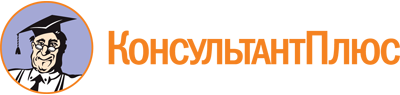 Постановление Губернатора Волгоградской обл. от 02.06.2022 N 331
"Об образовании рабочей группы по делам казачества"Документ предоставлен КонсультантПлюс

www.consultant.ru

Дата сохранения: 10.11.2022
 ШевцовГеннадий Александрович-заместитель Губернатора Волгоградской области, руководитель рабочей группыДавыдовскийЭдуард Францевич-председатель комитета по делам национальностей и казачества Волгоградской области, заместитель руководителя рабочей группыАлександровСергей Алексеевич-старший помощник начальника отделения предназначения, подготовки и учета солдат, сержантов, прапорщиков (мичманов) запаса отдела планирования, предназначения, подготовки и учета мобилизационных ресурсов федерального казенного учреждения "Военный комиссариат Волгоградской области" (по согласованию)АнуфриевАлександр Альбертович-атаман окружного казачьего общества "Волжский казачий округ" войскового казачьего общества "Всевеликое войско Донское" (по согласованию)БахтуровАлексей Викторович-заместитель председателя комитета по делам национальностей и казачества Волгоградской областиБирюковАлександр Алексеевич-председатель совета стариков войскового казачьего общества "Всевеликое войско Донское", казачий генерал (по согласованию)БирюковАлексей Александрович-начальник отдела реализации государственной политики в сфере казачества и координации деятельности народных дружин комитета по делам национальностей и казачества Волгоградской области, секретарь рабочей группыБухтинаТатьяна Петровна-председатель комитета Волгоградской областной Думы по культуре, делам национальностей и казачества, вопросам общественных объединений, религиозных организаций и информационной политики (по согласованию)ГоловинВалерий Александрович-заместитель председателя комитета по делам территориальных образований, внутренней и информационной политики Волгоградской области - начальник управления общественных связейГречишниковВиктор Юрьевич-атаман окружного казачьего общества "Усть-Медведицкий казачий округ" войскового казачьего общества "Всевеликое войско Донское" (по согласованию)ЕвдокимоваЕлена Валерьевна-заместитель председателя комитета культуры Волгоградской областиЕжовАндрей Викторович-директор государственного казенного учреждения "Казачий центр государственной службы"КривенцевАлександр Анатольевич-атаман окружного казачьего общества "Волгоградский казачий округ" войскового казачьего общества "Всевеликое войско Донское" (по согласованию)ЛогойдоЕлена Геннадьевна-первый заместитель председателя комитета образования, науки и молодежной политики Волгоградской областиМахинАндрей Афанасьевич-атаман окружного казачьего общества "Второй Донской казачий округ" войскового казачьего общества "Всевеликое войско Донское" (по согласованию)ПополитовДмитрий Владимирович-атаман окружного казачьего общества "Хоперский казачий округ" войскового казачьего общества "Всевеликое войско Донское" (по согласованию)СелезневВиктор Николаевич-атаман региональной общественной организации "Волгоградский округ Донских казаков", председатель правления регионального отделения Политической партии "Казачья партия Российской Федерации" в Волгоградской области, председатель регионального отделения Общероссийской общественной организации по развитию казачества "Союз казаков-воинов России и Зарубежья" в Волгоградской области (по согласованию)СемисотовНиколай Петрович-сенатор Российской Федерации, первый заместитель атамана войскового казачьего общества "Всевеликое войско Донское" (по согласованию)СкабелинВладимир Васильевич-атаман Волгоградского регионального отделения "Донское казачье войско" Общероссийской общественной организации "Союз казаков" (по согласованию)СлущевЮрий Николаевич-член Общественной палаты Волгоградской области, председатель комиссии по гармонизации межнациональных и межрелигиозных отношений, делам казачества и безопасности, член Общественного совета при комитете по делам национальностей и казачества Волгоградской области (по согласованию)ФроловЕвгений Константинович-исполнительный директор Волгоградской региональной патриотической казачьей молодежной общественной организации "Волгоградцы" (по согласованию)